Student Representative Assembly Meeting 19J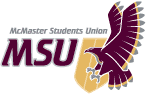 Sunday, October 20, 2019 at 5:00pmCouncil Chambers, GH111Called to Order at 5:01pmCALL OF THE ROLLTERRITORY RECOGNITIONThe SRA would like to recognize today that we are situated on traditional Haudenosaunee and Anishnaabe territories through the ‘Dish with One Spoon Wampum Treaty’.ADOPTION OF AGENDAMoved by Marando, seconded by Hackett to adopt the agenda, as circulated.AmendmentMoved by Marando, seconded by Hackett to add to Delegation from the Floor “McMaster’s EDI Strategy: Engaging the Campus Community”.Marando stated that there was a nice presentation prepared. Vote on AmendmentPasses UnanimouslyAmendmentMoved by Johnston, seconded by Hackett to move Business Item #1 to be right after Delegation from the Floor.Johnston stated that they would like to move this item as the Director of Finance came in case there were more detailed questions about the audit.Vote on AmendmentPasses UnanimouslyAmendmentMoved by Hackett, seconded by Johnston to add as Business Item #2 “Close one (1) MSU seat on the University Affairs Committee”Vote on AmendmentPasses UnanimouslyAmendmentMoved by Johnston, seconded by Hackett to add to Business “Possible SAB Names”Johnston stated that they circulated the memo on Wednesday, and that this was sending the vote to students. Vote on AmendmentPasses UnanimouslyVote to Adopt AgendaMoved by Marando, seconded by Hackett to adopt the agenda, as circulated.Passes UnanimouslyADOPT MINUTESMoved by Homsi, seconded by De Fazio to adopt the minutes from SRA meetings 19G – September 22, 2019, as circulated. Motion Passes by General ConsentANNOUNCEMENTS FROM THE CHAIRFigueredo stated that conversations about CSSA will be happening at the next meeting, so if there are any questions they will be addressed then.DELEGATION FROM THE FLOORMoved by Marando, seconded by De Fazio to set parameters for the delegation to be 15 minutes for presentation, and 10 minutes for questions. Vote on Parameters Passes Unanimously1. 	McMaster’s EDI Strategy: Engaging the Campus Community – Arig al Shaibah, Associate Vice-President, Equity and Inclusion presentedal Shaibah summarized the presentation. QuestionsHackett asked what the timeline was. al Shaibah responded that there were several in progress and that they have short-term, medium-term, and long-term plans, but all done in three years. Au-Yeung asked what the timelines were for the changes to the sexual violence policy. al Shaibah responded that it was expected to go to senate in November for approval and Board of Governors approval in December. Hu asked about the feedback on the sexual violence form, and stated that they hadn’t hear much about it. Marando responded that they sent out an email and made sure it was put on MSU channels. Hu asked if there were other ways for outreach. al Shaibah responded that all ideas were welcome as this was a perpetual dilemma. Mesic suggested using the faculty list serves. BUSINESS1. 	Recess for meeting of MSU Incorporated and CFMU IncorporatedMoved by Marando, seconded by Johnston that the Assembly recess for meetings of MSU Incorporated and CFMU Incorporated.Passes UnanimouslyRecessed at 5:31pmCalled to Order at 5:56pmCALL OF THE ROLLREPORT PERIOD1. 	First Year Council – no report2. 	Arts and Science Caucus – Hu presentedHu summarized the report. 3. 	Business Caucus – report circulatedHassan summarized the report. 4.	 Engineering Caucus – report circulatedSinnige summarized the report.5. 	Internal Governance Committee - report circulated Singh summarized the report. 6. 	Services Committee – report circulatedSinnige summarized the report. 7. 	Executive Board – Singh presentedSingh summarized the report. 8. 	Vice-President (Education) – Hackett presentedHackett summarized the report. QuestionsHomsi asked about Echo360 and if they were planning on increasing the rooms that have it or advocating for more profs to use it. Hackett responded that they are advocating for more profs to use it. They stated that 33 classes are retrofitted to use it. Pagniello asked for Hackett to speak more to the fee speech policy. Hackett responded that as of right now the University is not amending it. They stated that when it came to PACBIC it was conversations on where they stood on this. They explained that they all broke out into groups in the room and the conversation was good and spoke about what the free speech policy looked like, and what was the point of it, and how to make necessary changes. Hackett stated that EIO will look into the policy further to see what could be put in place about marginalized groups being affected by the policy.Sinnige asked if they could get an update on the possible TA strike. Hackett responded that the negotiations weren’t going the best, but CUPE was doing a good job on their end. They stated that there is a date set but there are still more meetings with the mediators and employer.INFORMATION PERIODSingh let everyone know that CSSA wanted the discussion to happen at the next SRA meeting as they wanted more time to consult with lawyers.Hackett announced that voting was tomorrow for the federal election. They stated that there were 119,000 who used campus wide polling this year compared to 39,000 in 2015. Johnston stated that the HSR survey closes tonight. They thanked everyone who shared the survey and asked to share again. Johnston announced that the MSU will be soliciting for proposals for changes being made to the organization due to SCI and making sure said changes are sustainable. Johnston stated that they will keep everyone in the loop. Johnston announced that EB held a discussion and have decided to delay hiring for Farmstand MACycle until they know more about the opt-out numbers, and have suspended operation of CLAY for this academic term. Johnston stated that CLAY will be re-evaluated by next year’s team. Moved by Marando, seconded by Homsi that the Assembly recess for five minutes.Marando stated that this was in case some people wanted a break.De Fazio asked if there were more people on the Speaker’s List.The Chair responded that there were. Vote on MotionIn Favour: 7 Opposed: 13 Abstentions: 1Opposed: Gangeshlian, Hu, Singh, De Fazio, Au-Yeung, Belliveau, Acri, Alam, Zheng, Dawdy, Jangra, Mesic, SarhanAbstained: LiMotion FailsAu-Yeung stated that SRA Transparency Week will be next week, and graphics have been made based on the structure of the Assembly. They asked everyone to circulate everything and to sign up for the event on Thursday. Jangra reported that the SRA video made will be on the Business page tomorrow. Moved by Hackett, seconded by De Fazio that the Assembly recess for 10 minutes.In Favour: 19 Opposed: 1 Abstentions: 1Opposed: SinghAbstained: LiMotion PassesRecessed at 6:40pmCalled to Order at 6:50pmCALL OF THE ROLLQUESTION PERIODNo questions were asked.BUSINESS2. 	Close one (1) MSU Seat on University Affairs CommitteeMoved by Hackett, seconded by Marando that the Assembly close nominations for one (1) MSU seat on the University Affairs Committee.Nominations Rhea MurtiLeela RajJenna Walker Vote on Motion Passes UnanimouslyThe Speaker read out the statements sent by each Candidate Assembly voted by Secret Ballot Rhea Murti won the MSU seat on the University Affairs Committee3. 	Open one (1) SRA seat on Standing Committee Moved by Hackett, seconded by Marando that the Assembly open one (1) SRA seat on the Services Committee.Passes Unanimously4. 	Close one (1) SRA seat on Standing Committee Moved by Johnston, seconded by Hackett that the Assembly close one (1) SRA seat on the Services Committee.Nominations Zheng nominated Mohamed – accepted Vote on Motion Passes UnanimouslyMohamed won the SRA seat on the Services Committee by acclamation.5.	 Committee of the Whole – OUSA Membership Moved by Hackett, seconded by De Fazio that the Assembly move into Committee of the Whole to discuss OUSA Membership.Hackett stated that the reasoning for going into Committee of the Whole was based on numerous comments on advocacy and how OUSA operates. They stated based on conversations with other students and online they felt it was important to have this conversation about advocacy specifically, especially with the high cost associated with OUSA and SCI there needs to be a few changes. De Fazio stated that advocacy was important for students and felt that it was important to have this conversation. Vote on Motion Passes UnanimouslyMoved by Hackett, seconded by Johnston that the Assembly move out of Committee of the Whole and to Rise and Report. Vote on Motion Passes UnanimouslyRise and Report Hackett reported that the Assembly had a conversation about how OUSA was lacking in advocacy, and the general sentiment was to not leave entirely but to reduce their membership. The Assembly also discussed alternate advocacy initiatives and creating a committee that can go through and review OUSA. Hackett added that the Assembly also discussed the possibility of looking into internal advocacy within the University. Hackett added that a recommendation from the Board of Directors will be brought to the meeting 90 days from now with alternatives and recommendations. 6. 	Approve OUSA DelegatesMoved by Hackett, seconded by De Fazio that the assembly approve the following delegates to attend OUSA General Assembly: Shemar Hackett, Josh Marando, Alexandrea Johnston, Brittany Williams, Angel Huang, Fawziyah Isah, Joseph De Fazio, and Muhammad NasserHackett stated that they will be going to the OUSA conference in a few weeks and they need to ratify the delegates. Vote on Motion Passes Unanimously7. 	Ratification of the Elections DepartmentMoved by Marando, seconded by Johnston that the SRA ratify Peter Belesiotis as the Chief Returning Officer and Stephanie Dephour as the Deputy Returning Officer for the 2019/2020 school term.Passes Unanimously8. 	Operating Policy – Ancillary OperationsMoved by Johnston, seconded by Marando that the Assembly approve Operating Policy - Ancillary Operations.Johnston went through the memo with the Assembly.Acri asked if this only applied to those business in MUSC. Johnston responded that this is for all the spaces the MSU leases out.Vote on Motion In Favour: 20 Opposed: 0 Abstentions: 0Motion Passes9. 	Rescind Operating Policy- Games RoomMoved by Johnston, seconded by Jangra that the Assembly rescind Operating Policy - Games Room.Johnston went over the memo with the Assembly.Vote on Motion Passes Unanimously10. 	Rescind Operating Policy – Sports and NutritionMoved by Johnston, seconded by De Fazio that the Assembly rescind Operating Policy - Sports and Nutrition.Passes Unanimously11.  	Possible SAB NamesMoved by Johnston, seconded by Homsi that the Assembly approve the following names to be sent to a vote by students for the ‘Student Activity Building’:1. Student Life Centre2. Marauder Activity Centre3. The HubJohnston went over the memo that was circulated on Wednesday. They explained that once the top name was chosen it will then go through the formal naming process. Sinnige pointed out that ‘The Hub’ was currently being used to describe the Engineering Services Office and it might get confusing for the society. Johnston stated that this did come up, but since it was a name for a space on campus and not a building name no one thought it was an issue. Vote on Motion Passes UnanimouslyTIME OF NEXT MEETINGSunday, November 3, 20195:00pmCouncil Chambers, GH 111CALL OF THE ROLLADJOURNMENT Moved by Hackett, seconded by De Fazio that the meeting be adjourned.Passes Unanimously Adjourned at 8:26pm/vsPresentAu-Yeung, Belliveau, Dawdy, De Fazio, Ganesalingan, Hackett, Hassan, Homsi, Hu, Johnston, Kampman, Kaur, Lee, Li, Marando, Mesic, Mohamed, Sarhan, Sinnige, ZhengAbsent Excused: AbsentEnuiyin, Hankins, Herscovitch, McDermott, Reddy, WilliamsLate Acri, Alam, Grewal, Pagniello, SinghOthers Present: Adeola E. (MSU Member), V. Scott (Recording Secretary)ChairSarah Figueiredo PresentAcri, Alam, Au-Yeung, Belliveau, Dawdy, De Fazio, Ganesalingan, Grewal, Hackett, Hassan, Homsi, Hu, Johnston, Kampman, Kaur, Lee, Li, Marando, Mesic, Mohamed, Pagniello, Sarhan, Singh, Sinnige, ZhengAbsent ExcusedAbsentEnuiyin, Hankins, Herscovitch, McDermott, Reddy, WilliamsLate Others PresentAdeola E. (MSU Member), V. Scott (Recording Secretary)ChairSarah Figueiredo PresentAcri, Alam, Au-Yeung, Belliveau, Dawdy, Ganesalingan, Grewal, Hackett, Hassan, Homsi, Hu, Johnston, Kampman, Kaur, Lee, Li, Marando, Mesic, Pagniello, Sarhan, Singh, Sinnige, ZhengAbsent ExcusedAbsentEnuiyin, Hankins, Herscovitch, McDermott, Reddy, WilliamsLate De Fazio, MohamedOthers PresentAdeola E. (MSU Member), V. Scott (Recording Secretary)ChairSarah Figueiredo CandidateVoteMurti12Raj8Walker6Spoiled0Abstain0PresentAcri, Alam, Au-Yeung, Belliveau, Dawdy, De Fazio, Ganesalingan, Grewal, Hackett, Hassan, Homsi, Hu, Johnston, Kampman, Kaur, Lee, Li, Marando, Mesic, Mohamed, Pagniello, Sarhan, Singh, Sinnige, ZhengAbsent ExcusedAbsentEnuiyin, Hankins, Herscovitch, McDermott, Reddy, WilliamsLate Others PresentAdeola E. (MSU Member), V. Scott (Recording Secretary)ChairSarah Figueiredo 